RESULTADO – TOMADA DE PREÇON° 2023132TP34636HEMUO Instituto de Gestão e Humanização – IGH, entidade de direito privado e sem fins lucrativos, classificadocomo Organização Social, vem tornar público o resultado da Tomada de Preços, com a finalidade de adquirirbens, insumos e serviços para o HEMU - Hospital Estadual da Mulher, com endereço à Rua R-7, S/N, SetorOeste, Goiânia, CEP: 74.125-090.Bionexo do Brasil LtdaRelatório emitido em 06/03/2023 13:44CompradorIGH - HEMU - Hospital Estadual da Mulher (11.858.570/0002-14)Rua R 7, esquina com Av. Perimetral s/n - Setor Oeste - GOIÂNIA, GO CEP: 74.530-020Relação de Itens (Confirmação)Pedido de Cotação : 270872549COTAÇÃO Nº 34636 - LIMPEZA - HEMU FEV/2023Frete PróprioObservações: *PAGAMENTO: Somente a prazo e por meio de depósito em conta PJ do fornecedor. *FRETE: Só serão aceitas propostas com frete CIF epara entrega no endereço: RUA R7 C/ AV PERIMETRAL, SETOR OESTE, Goiânia/GO CEP: 74.125-120, dia e horário especificado. *CERTIDÕES: AsCertidões Municipal, Estadual de Goiás, Federal, FGTS e Trabalhista devem estar regulares desde a data da emissão da proposta até a data dopagamento. *REGULAMENTO: O processo de compras obedecerá ao Regulamento de Compras do IGH, prevalecendo este em relação a estes termosem caso de divergência.Tipo de Cotação: Cotação NormalFornecedor : Todos os FornecedoresData de Confirmação : TodasFaturamentoMínimoValidade daPropostaCondições dePagamentoFornecedorPrazo de EntregaFrete ObservaçõesCirurgica Goiania EireliGOIÂNIA - GOMarcelo Simoes Gusmao - (62) 99161-4 dias apósconfirmação1R$ 500,000020/02/202330 ddlCIFnull4121diretor@cirurgicagoiania.com.brMais informaçõesProgramaçãode EntregaPreço PreçoUnitário FábricaValorTotalProdutoCódigoFabricanteEmbalagem Fornecedor Comentário JustificativaRent(%) QuantidadeUsuárioDETERGENTELIQUIDO C/ 500MLPARA REMOÇÃODE GORDURAS DE 24620LOUÇAS,TALHERES EPANELA - FRASCORosana DeOliveiraMouraDETERGENTELIQUIDO C/500ML -PROEZA/OESTE -PROEZA/OESTECirurgicaGoianiaEireliR$R$R$102,00001-UNDnull-20 Frasco5,1000 0,000024/02/202310:19;NÃO ATENDEA FORMA DEPAGAMENTOSOLICITADOPELARosana DeOliveiraMouraESPONJA DELIMPEZA DUPLAFACE - UNIDADEESPONJA DUPLAFACE - SUPERPRO- SUPERPROCirurgicaGoianiaEireliR$R$R$45,000023460--UNDUNDnullnull15 Unidade3,0000 0,0000INSTITUIÇAO,SOMENTE AVISTA24/02/202310:19REFIL LIQUIDOPARA REPELENTEELETRICO DEINSETOS 29,5 ML- RAID -Rosana DeOliveiraMouraREFIL LIQUIDOPARA REPELENTEELETRICO DECirurgicaGoianiaEireliR$R$R$270,000054554---6 Unidade45,0000 0,0000INSETOS 35ML24/02/202310:19JONHONSONREFIL PARADISPENSERDESODORIZADORE PERFUMADORDE AMBIENTE-ESPECIFICAÇÃO:REFIL PARADISPENSERAUTOMATICODESORIZADOR EPERFUMADOR DEAMBIENTE PARABANHEIROSREFIL PARADISPENSERDESODORIZADORE PERFUMADORDE AMBIENTE -GLADE - GLADERosana DeOliveiraMouraCirurgicaGoianiaEireliR$R$R$660,0000446265-UNDnull12 Unidade55,0000 0,0000NEUTRALIZA24/02/202310:19ODORES NASFRAGANCIAS:FRUTASVERMELHAS,TALCOE LAVANDA, REFILCOM PESO DE175G/269MLCOMPATIVEL COMOS DISPENSERESDA MARCA GLADE.Rosana DeOliveiraMouraREPELENTEELETRICO DEINSETOS -OFF/REPELERE -OFF/REPELLEREREPELENTEELETRICO DEINSETOSCirurgicaGoianiaEireliR$R$R$600,0000537469-UNDnull12 Unidade50,0000 0,000024/02/202310:19TotalParcial:R$665.05.01.677,0000Total de Itens da Cotação: 5Total de Itens Impressos: 5TotalGeral:R$1.677,0000Clique aqui para geração de relatório completo com quebra de página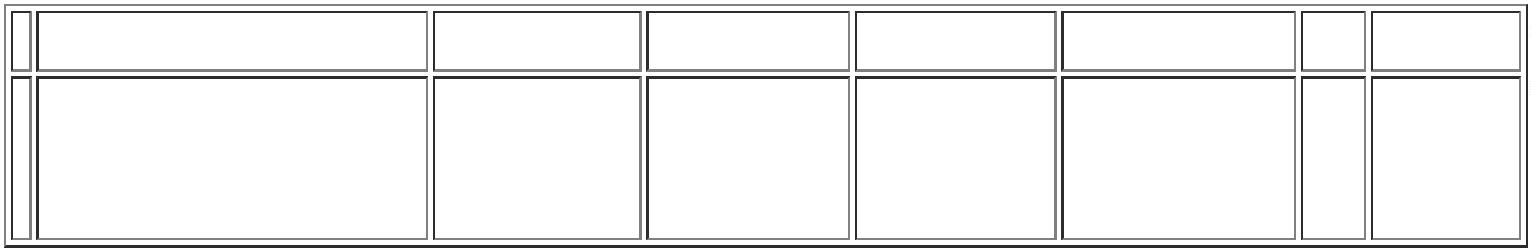 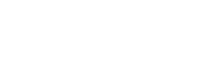 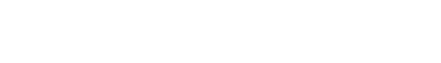 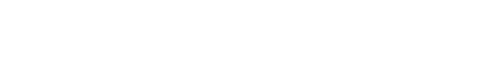 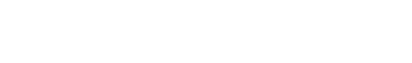 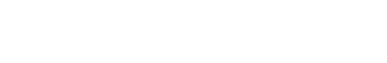 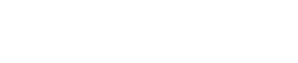 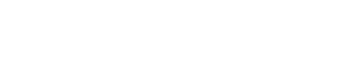 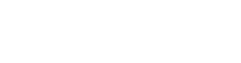 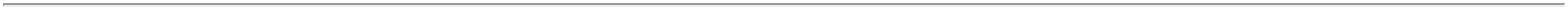 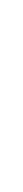 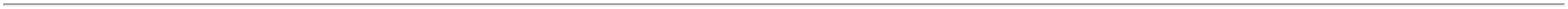 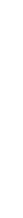 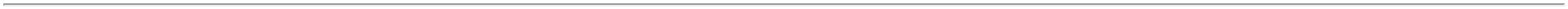 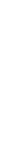 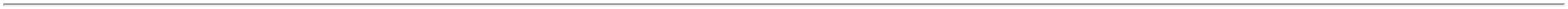 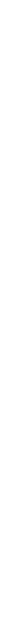 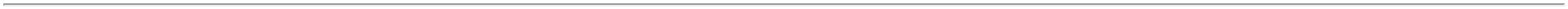 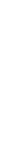 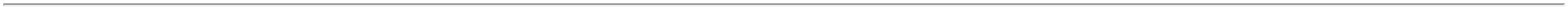 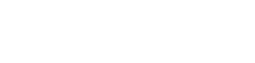 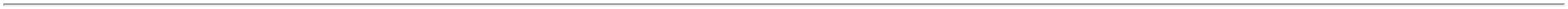 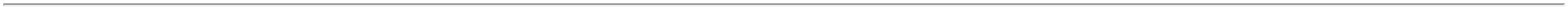 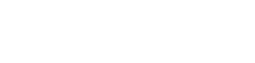 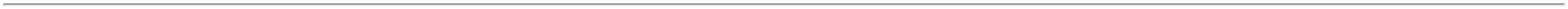 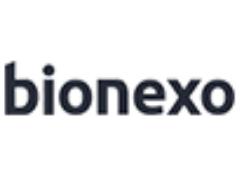 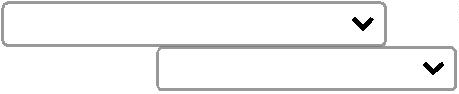 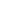 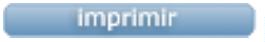 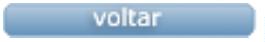 